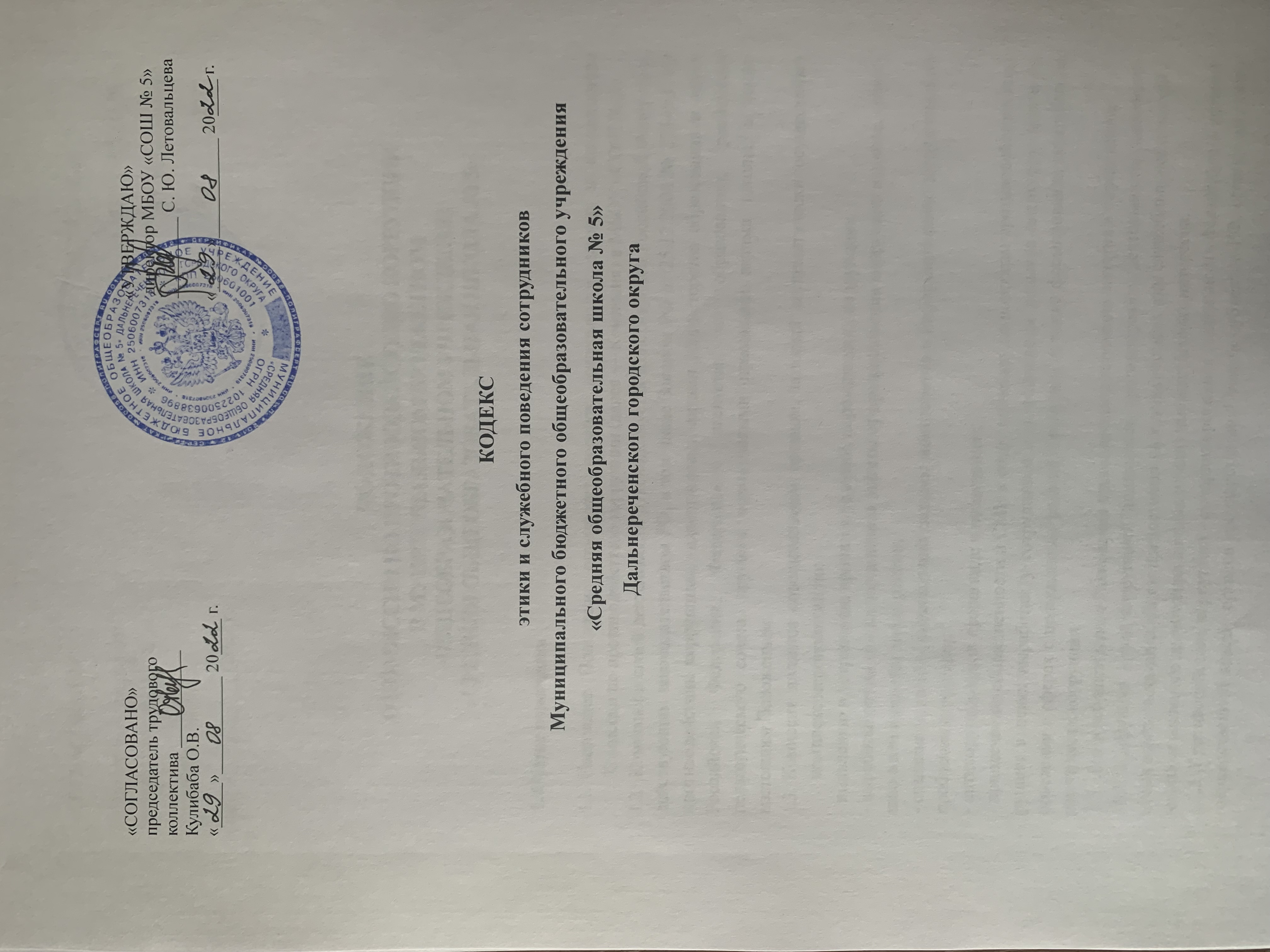 «СОГЛАСОВАНО»                                                                                       «УТВЕРЖДАЮ»председатель трудового                                                                                 директор МБОУ «СОШ № 5»     коллектива ___________                                                                               _________ С. Ю. ЛетовальцеваКулибаба О.В.«_____»___________ 20____ г.                                                                    «_____»___________ 20____ г.               КОДЕКСэтики и служебного поведения сотрудниковМуниципального бюджетного общеобразовательного учреждения«Средняя общеобразовательная школа № 5»Дальнереченского городского округаСтатья 1. Предмет и сфера действия Кодекса1. Кодекс представляет собой свод общих принципов профессиональной служебной этики и основных правил служебного поведения, которыми надлежит руководствоваться сотрудникам Муниципального бюджетного общеобразовательного учреждения Дальнереченского городского округа (МБОУ «СОШ № 5»)2. Гражданин, поступающий на работу в МБОУ «СОШ № 5» (в дальнейшем сотрудник МБОУ «СОШ № 5»), знакомится с положениями Кодекса и соблюдает их в процессе своей деятельности.3. Каждый сотрудник должен принимать все необходимые меры для соблюдения положений настоящего Кодекса.Статья 2. Цель Кодекса1. Целью Кодекса является установление этических норм и правил служебного поведения сотрудника для достойного выполнения им своей профессиональной деятельности, а также содействие укреплению авторитета сотрудника МБОУ «СОШ № 5». Кодекс призван повысить эффективность выполнения сотрудников своих должностных обязанностей.2. Кодекс:а) служит основой для формирования должной морали, уважительного отношения к работе в общественном сознании;б) выступает как институт общественного сознания и нравственности сотрудников МБОУ «СОШ № 5», их самоконтроля.3. Знание и соблюдение сотрудниками положений Кодекса является одним из критериев оценки качества его профессиональной деятельности и служебного поведения.Статья 3. Основные принципы служебного поведения сотрудников образовательного учреждения1. Основные принципы служебного поведения сотрудников представляют собой основы поведения, которыми им надлежит руководствоваться при исполнении должностных и функциональных обязанностей.2. Сотрудники, сознавая ответственность перед государством, обществом и гражданами, призваны:а) исполнять должностные обязанности добросовестно и на высоком профессиональном уровне в целях обеспечения эффективной работы учреждения;б) исходить из того, что признание, соблюдение и защита прав и свобод человека и гражданина определяют основной смысл и содержание деятельности сотрудников МБОУ «СОШ № 5»;в) осуществлять свою деятельность в пределах полномочий, предоставленных сотруднику МБОУ «СОШ № 5»;д) исключать действия, связанные с влиянием каких-либо личных, имущественных (финансовых) и иных интересов, препятствующих добросовестному исполнению должностных обязанностей;е) уведомлять начальника, органы прокуратуры или другие государственные органы обо всех случаях обращения к сотруднику МБОУ «СОШ № 5» каких-либо лиц в целях склонения к совершению коррупционных правонарушений;з) соблюдать нейтральность, исключающую возможность влияния на их профессиональную деятельность решений политических партий, иных общественных объединений;и) соблюдать нормы служебной, профессиональной этики и правила делового поведения;к) проявлять корректность и внимательность в обращении со всеми участниками образовательного процесса, гражданами и должностными лицами;л) проявлять терпимость и уважение к обычаям и традициям народов России, учитывать культурные и иные особенности различных этнических, социальных групп и конфессий, способствовать межнациональному и межконфессиональному согласию;м) воздерживаться от поведения, которое могло бы вызвать сомнение в объективном исполнении сотрудником должностных обязанностей, а также избегать конфликтных ситуаций, способных нанести ущерб их репутации или авторитету МБОУ «СОШ № 5»;н) принимать предусмотренные законодательством Российской Федерации меры по недопущению возникновения конфликтов интересов и урегулированию возникших конфликтов интересов;р) соблюдать установленные в МБОУ «СОШ № 5» правила публичных выступлений и предоставления служебной информации;с) уважительно относиться к деятельности представителей средств массовой информации по информированию общества о работе МКУ «Управление образования», а также оказывать содействие в получении достоверной информации в установленном порядке.Статья 4. Соблюдение законности1. Сотрудник МБОУ «СОШ № 5» обязан соблюдать Конституцию Российской Федерации, федеральные конституционные законы, федеральные законы, иные нормативные правовые акты Российской Федерации, локальные акты МБОУ «СОШ № 5».2. Сотрудник в своей деятельности не должен допускать нарушения законов и иных нормативных правовых актов исходя из политической, экономической целесообразности либо по иным мотивам.3. Сотрудник обязан противодействовать проявлениям коррупции и предпринимать меры по ее профилактике в порядке, установленном законодательством Российской Федерации о противодействии коррупции.Статья 5. Требования к антикоррупционному поведению сотрудников1. Сотрудник при исполнении им должностных обязанностей не должен допускать личной заинтересованности, которая приводит или может привести к конфликту интересов.2. Сотруднику запрещается получать в связи с исполнением должностных обязанностей вознаграждения от физических и юридических лиц (денежное вознаграждение, ссуды, услуги, оплату развлечений, отдыха, транспортных расходов и иные вознаграждения).Статья 6. Обращение со служебной информацией1. Сотрудник МБОУ «СОШ № 5» может обрабатывать и передавать служебную информацию при соблюдении действующих в государственном органе норм и требований, принятых в соответствии с законодательством Российской Федерации.2. Сотрудник обязан принимать соответствующие меры для обеспечения безопасности и конфиденциальности информации, за несанкционированное разглашение которой он несет ответственность или (и) которая стала известна ему в связи с исполнением должностных обязанностей.Статья 7. Этика поведения сотрудников, наделенных организационно-распорядительными полномочиями по отношению к другим сотрудникам1. Сотрудник, наделенный организационно-распорядительными полномочиями по отношению к другим сотрудникам, должен быть для них образцом профессионализма, безупречной репутации, способствовать формированию в коллективе благоприятного для эффективной работы морально-психологического климата.2. Сотрудники, наделенные организационно-распорядительными полномочиями по отношению к другим сотрудникам, призваны:а) принимать меры по предотвращению и урегулированию конфликтов интересов;б) принимать меры по предупреждению коррупции;в) не допускать случаев принуждения сотрудников к участию в деятельности политических партий, иных общественных объединений.3. Сотрудник, наделенный организационно-распорядительными полномочиями по отношению к другим сотрудникам, должен принимать меры к тому, чтобы подчиненные ему не допускали коррупционно -  опасного поведения, своим личным поведением подавать пример честности, беспристрастности и справедливости.4. Сотрудник, наделенный организационно-распорядительными полномочиями по отношению к другим сотрудникам, несет ответственность в соответствии с законодательством Российской Федерации за действия или бездействия подчиненных сотрудников, нарушающих принципы этики и правила служебного поведения, если он не принял мер, чтобы не допустить таких действий или бездействий.Статья 8. Служебное общение1. В общении сотрудникам МБОУ «СОШ № 5» необходимо руководствоваться конституционными положениями, что человек, его права и свободы являются высшей ценностью, и каждый гражданин имеет право на неприкосновенность частной жизни, личную и семейную тайну, защиту чести, достоинства, своего доброго имени.2. В общении с гражданами и коллегами со стороны сотрудника недопустимы:а) любого вида высказывания и действия дискриминационного характера по признакам пола, возраста, расы, национальности, языка, гражданства, социального, имущественного или семейного положения, политических или религиозных предпочтений;б) пренебрежительный тон, грубость, заносчивость, некорректность замечаний, предъявление неправомерных, незаслуженных обвинений;в) угрозы, оскорбительные выражения или реплики, действия, препятствующие нормальному общению или провоцирующие противоправное поведение.3. Сотрудники МБОУ «СОШ № 5» должны способствовать установлению в коллективе деловых взаимоотношений и конструктивного сотрудничества друг с другом, должны быть вежливыми, доброжелательными, корректными, внимательными и проявлять толерантность в общении с детьми, родителями (законными представителями), общественностью и коллегами.Статья 9. Внешний видВнешний вид сотрудника МБОУ «СОШ № 5» при исполнении им должностных обязанностей должен способствовать уважительному отношению граждан к МБОУ «СОШ № 5», соответствовать общепринятому деловому стилю, который отличают официальность, сдержанность, традиционность, аккуратность. Статья 10. Ответственность сотрудника за нарушение КодексаЗа нарушение положений Кодекса сотрудник МБОУ «СОШ № 5» несет моральную ответственность, а также иную ответственность в соответствии с законодательством Российской Федерации. Соблюдение сотрудником норм Кодекса учитывается при формировании кадрового резерва для выдвижения на вышестоящие должности, а также при наложении дисциплинарных взысканий.